Term 3  Unit 5 "Reading for pleasure" Term 3  Unit 5 "Reading for pleasure" Term 3  Unit 5 "Reading for pleasure" School-gymnasium № 77School-gymnasium № 77School-gymnasium № 77School-gymnasium № 77Date: 22.01.2020Date: 22.01.2020Date: 22.01.2020Teacher name: Zhalelova I.Teacher name: Zhalelova I.Teacher name: Zhalelova I.Teacher name: Zhalelova I.Grade 9 «Б»Grade 9 «Б»Grade 9 «Б»Number present:Number present:Number absent:Theme of the lesson:Theme of the lesson:Theme of the lesson:Books and films.Books and films.Books and films.Learning objectives that this lesson is contributing toLearning objectives that this lesson is contributing to9.4.4.1  read a range of extended fiction and non-fiction texts on familiar and unfamiliar general and curricular topics9.4.5.1  deduce meaning from context in extended texts on a range of familiar general and curricular topics9.3.4.1  respond with growing flexibility at both sentence and discourse level to unexpected comments on a range of general and curricular topics9.4.4.1  read a range of extended fiction and non-fiction texts on familiar and unfamiliar general and curricular topics9.4.5.1  deduce meaning from context in extended texts on a range of familiar general and curricular topics9.3.4.1  respond with growing flexibility at both sentence and discourse level to unexpected comments on a range of general and curricular topics9.4.4.1  read a range of extended fiction and non-fiction texts on familiar and unfamiliar general and curricular topics9.4.5.1  deduce meaning from context in extended texts on a range of familiar general and curricular topics9.3.4.1  respond with growing flexibility at both sentence and discourse level to unexpected comments on a range of general and curricular topics9.4.4.1  read a range of extended fiction and non-fiction texts on familiar and unfamiliar general and curricular topics9.4.5.1  deduce meaning from context in extended texts on a range of familiar general and curricular topics9.3.4.1  respond with growing flexibility at both sentence and discourse level to unexpected comments on a range of general and curricular topicsLesson objectives Lesson objectives All learners will be able to:All learners will be able to:All learners will be able to:All learners will be able to:Lesson objectives Lesson objectives recognize and understand vocabulary of books and film genres, key phrases about likes and dislikes.answer simple questions on the topic.to speak about books and films in their life recognize and understand vocabulary of books and film genres, key phrases about likes and dislikes.answer simple questions on the topic.to speak about books and films in their life recognize and understand vocabulary of books and film genres, key phrases about likes and dislikes.answer simple questions on the topic.to speak about books and films in their life recognize and understand vocabulary of books and film genres, key phrases about likes and dislikes.answer simple questions on the topic.to speak about books and films in their life Lesson objectives Lesson objectives Most learners will be able to:Most learners will be able to:Most learners will be able to:Most learners will be able to:Lesson objectives Lesson objectives to speak about books and films (genres)make dialogues between them on the topicuse passive forms in sentences to speak about books and films (genres)make dialogues between them on the topicuse passive forms in sentences to speak about books and films (genres)make dialogues between them on the topicuse passive forms in sentences to speak about books and films (genres)make dialogues between them on the topicuse passive forms in sentences Lesson objectives Lesson objectives Some learners will be able to: Some learners will be able to: Some learners will be able to: Some learners will be able to: Lesson objectives Lesson objectives produce extended sentences talking about likes and dislikes.describe their favourite books or films.produce extended sentences talking about likes and dislikes.describe their favourite books or films.produce extended sentences talking about likes and dislikes.describe their favourite books or films.produce extended sentences talking about likes and dislikes.describe their favourite books or films.Language objectivesLanguage objectivesFocus on speakingFocus on speakingFocus on speakingFocus on speakingValue linksValue linksAppreciation the art of literature. Appreciation the art of literature. Appreciation the art of literature. Appreciation the art of literature. Cross curricular linksCross curricular linksLiterature, Art. Literature, Art. Literature, Art. Literature, Art. Previous learningPrevious learningPassive voice, Passive voice, Passive voice, Passive voice, Use of ICTUse of ICTSmart board for showing a presentation, getting additional information, PPTSmart board for showing a presentation, getting additional information, PPTSmart board for showing a presentation, getting additional information, PPTSmart board for showing a presentation, getting additional information, PPTPlanPlanPlanPlanPlanPlanPlanned timingsPlanned activitiesPlanned activitiesPlanned activitiesResourcesResourcesAssessment criteriaBeginning the lesson2 min.5 min.2 minGreeting.Org.momentWarm up.1. Psychological atmosphere: All learners will turn to each other and say their wishes:2. Division into groups using sweets (2 or 3 groups)3. Checking the home task. (Exercise 1 p.42)Greeting.Org.momentWarm up.1. Psychological atmosphere: All learners will turn to each other and say their wishes:2. Division into groups using sweets (2 or 3 groups)3. Checking the home task. (Exercise 1 p.42)Greeting.Org.momentWarm up.1. Psychological atmosphere: All learners will turn to each other and say their wishes:2. Division into groups using sweets (2 or 3 groups)3. Checking the home task. (Exercise 1 p.42)Flower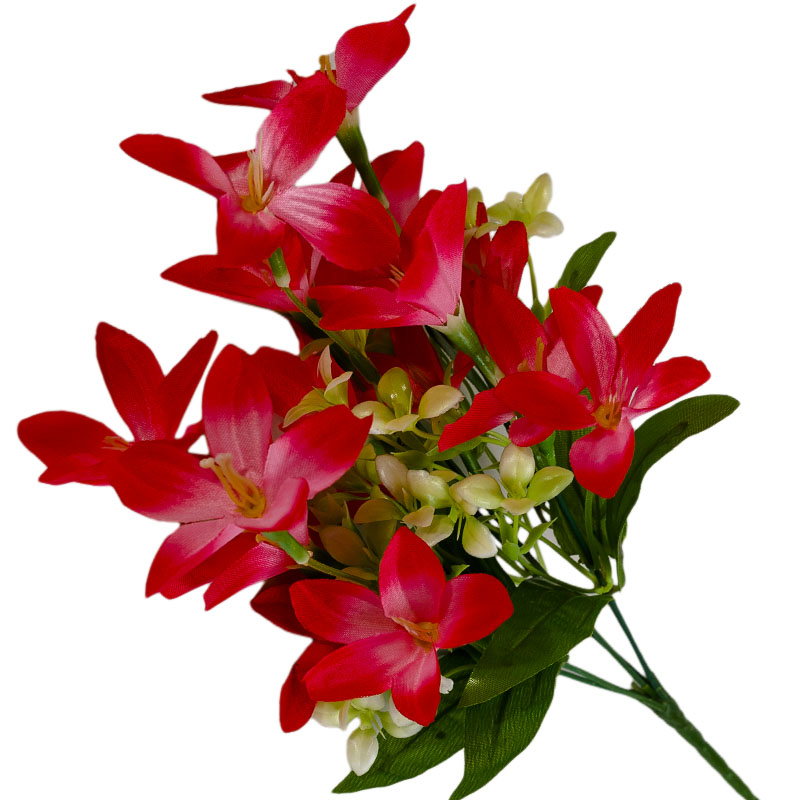 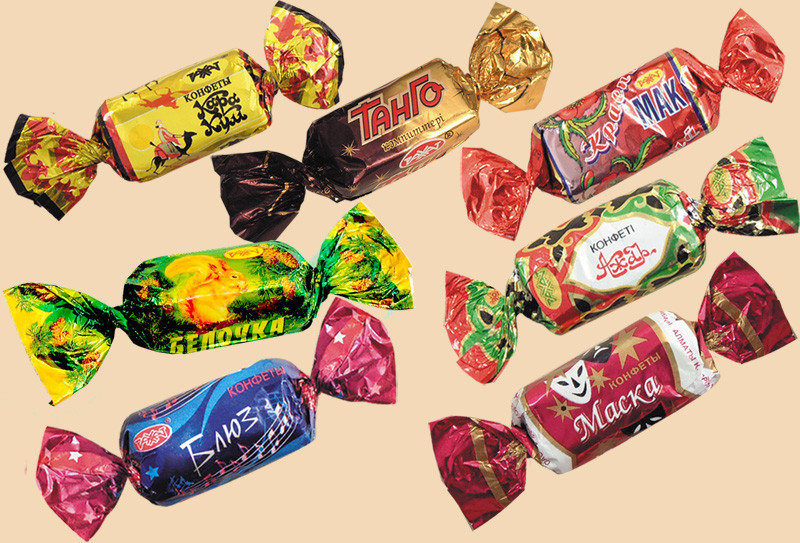 Workbook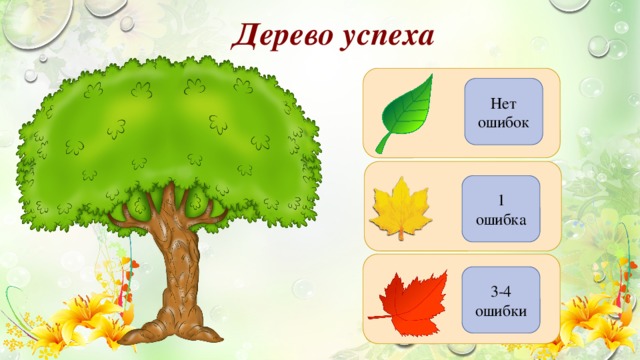 FlowerWorkbookHomework Assessment Criteria
(Үй тапсырмасын бағалау критериі)- Rewrite the sentences in the Passive.- Grammar accuracy. Main partIntroduction of the new theme5 min.3 min.10 min.3 min.5 min.3 min.Teacher shows slides with pictures and the video on screen, and then asks students to guess the theme of the lesson, afterwards name it. The teacher sets the lesson objectives, letting  students know what to anticipate from the lesson.Start thinking. Answer the questions.1. What is shown in the picture?2. Do you like reading?3. Have you ever read a book in Kazakh?2. What genres do you know?3. Do you like watching films?Presentation of the new words concerning with the topic.Group work. 1. Task. Discussion. Teacher gives questions to each group.2. Have a rest. (Сергіту сәті)“Catch and answer” (қағып алда жауап бер)3. Pair work. Make up a dialogue.4. Group work. Fill in the semantic cardTeacher shows slides with pictures and the video on screen, and then asks students to guess the theme of the lesson, afterwards name it. The teacher sets the lesson objectives, letting  students know what to anticipate from the lesson.Start thinking. Answer the questions.1. What is shown in the picture?2. Do you like reading?3. Have you ever read a book in Kazakh?2. What genres do you know?3. Do you like watching films?Presentation of the new words concerning with the topic.Group work. 1. Task. Discussion. Teacher gives questions to each group.2. Have a rest. (Сергіту сәті)“Catch and answer” (қағып алда жауап бер)3. Pair work. Make up a dialogue.4. Group work. Fill in the semantic cardTeacher shows slides with pictures and the video on screen, and then asks students to guess the theme of the lesson, afterwards name it. The teacher sets the lesson objectives, letting  students know what to anticipate from the lesson.Start thinking. Answer the questions.1. What is shown in the picture?2. Do you like reading?3. Have you ever read a book in Kazakh?2. What genres do you know?3. Do you like watching films?Presentation of the new words concerning with the topic.Group work. 1. Task. Discussion. Teacher gives questions to each group.2. Have a rest. (Сергіту сәті)“Catch and answer” (қағып алда жауап бер)3. Pair work. Make up a dialogue.4. Group work. Fill in the semantic cardPPTPPTThe black box method is used.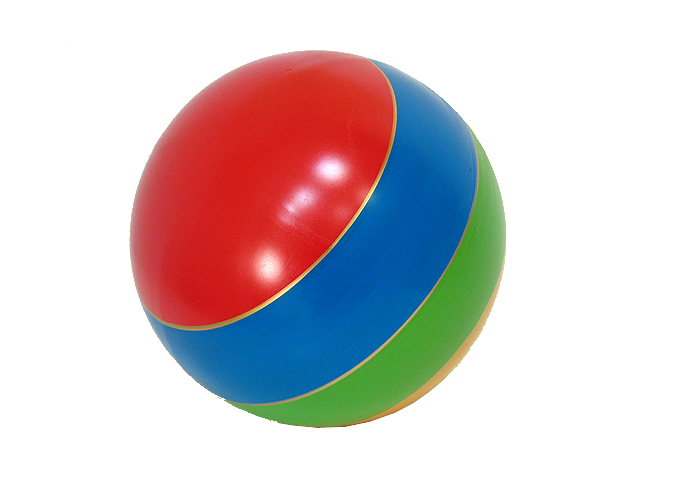 PPTPPTThe black box method is used.Ending the lesson5 min.3 min.Home task. Write an essay on theme: «My favourite book» Feedback. Reflection.Home task. Write an essay on theme: «My favourite book» Feedback. Reflection.Home task. Write an essay on theme: «My favourite book» Feedback. Reflection.Edward De Bono’s Six Thinking HatsLadder of successEdward De Bono’s Six Thinking HatsLadder of success   End1minFeedback: Teacher asks students what task was difficult to them and which pair worked well. Feedback: Teacher asks students what task was difficult to them and which pair worked well. Feedback: Teacher asks students what task was difficult to them and which pair worked well. Additional informationAdditional informationAdditional informationAdditional informationAdditional informationAdditional information